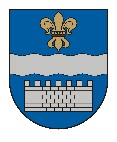   LATVIJAS REPUBLIKASDAUGAVPILS PILSĒTAS DOMEReģ. Nr. 90000077325, K. Valdemāra iela 1, Daugavpils, LV-5401, tālrunis 65404344, 65404346, fakss 65421941               e-pasts: info@daugavpils.lv   www.daugavpils.lvĀRKĀRTAS SĒDES  PROTOKOLSDaugavpilī2020.gada 19.novembrī                                                                                  	   Nr.47			                    				SĒDE NOTIEK VIDEOKONFERENCES REŽĪMĀSĒDE SASAUKTA 	plkst. 16:00SĒDI ATKLĀJ 	plkst. 16:25SĒDES DARBA KĀRTĪBA:Par pašvaldības stipendijas piešķiršanu konkursa kārtībā.Par grozījumu Daugavpils pilsētas domes 2016.gada 11.februāra saistošajos noteikumos Nr.3 „Daugavpils pilsētas pašvaldības tūrisma attīstības un informācijas aģentūras maksas pakalpojumi".Par apropriācijas pārdali starp pašvaldības budžeta iestādēm un programmām.Par apropriācijas pārdali starp Daugavpils pilsētas domes pamatbudžeta programmām.Par grozījumu Daugavpils pilsētas domes 2015.gada 30.janvāra saistošajos noteikumos Nr.4 "Ģimenes vai atsevišķi dzīvojošas personas atzīšana par maznodrošinātu".Par Daugavpils pilsētas domes 2020.gada __. ______ saistošo noteikumu Nr.__ „Atbalsts krīzes situācijā sakarā ar Covid-19 infekcijas izplatību” apstiprināšanu.Par grozījumu Daugavpils pilsētas domes 2015.gada 10.decembra saistošajos noteikumos Nr.48 "Daugavpils pilsētas pašvaldības sociālās garantijas bārenim un bez vecāku gādības palikušajam bērnam".Par grozījumiem Daugavpils pilsētas domes 2016.gada 8.decembra saistošajos noteikumos Nr.47 "Daugavpils pilsētas pašvaldības sociālie pabalsti".Par grozījumiem Daugavpils pilsētas domes 2015.gada 30.janvāra saistošajos noteikumos Nr.4 „Ģimenes vai atsevišķi dzīvojošas personas atzīšana par maznodrošinātu”. Par grozījumiem Daugavpils pilsētas domes 2016.gada 8.decembra (2016.gada 22.decembrī (precizēts)) saistošajos noteikumos Nr.46 „Daugavpils pilsētas pašvaldības materiālais atbalsts mazaizsargātajām personām”.SĒDI VADA – Daugavpils pilsētas domes priekšsēdētājs Igors PrelatovsSĒDĒ PIEDALĀS -  13  Domes deputāti  –  A.Broks, J.Dukšinskis, A.Gržibovskis,                                                                        A.Elksniņš, L.Jankovska, R.Joksts,                                                                        I.Kokina, N.Kožanova, M.Lavrenovs,                                                                        J.Lāčplēsis, I.Prelatovs, H.Soldatjonoka,                                                                        A.ZdanovskisSĒDĒ NEPIEDALĀS  -  2  Domes deputāts –   R.Eigims – iemesls nav zināms,                                                                            V.Kononovs – iemesls nav zināmsSĒDĒ PIEDALĀS      - pašvaldības administrācijas darbinieki:                                        S.Šņepste, M.Dimitrijeva, Ž.Kobzeva, J.Oļenovs, I.Saveļjeva,                                        A.Jemeļjanovs, I.Šalkovskis, I.Funte, L.Korsaka, E.Upeniece,                                     - pašvaldības budžeta iestādes darbinieki:                                      D.Krīviņa, L.Drozde, M.Isupova, Ž.Kulakova,                                      N.Mackevičs, J.StivriņšSĒDI PROTOKOLĒ  - Domes protokolu lietvedības pārzines p.i. I.Zraževska1.§   (600)Par pašvaldības stipendijas piešķiršanu konkursa kārtībāŽ.Kobzeva, I.PrelatovsPamatojoties uz likuma „Par pašvaldībām” 21.panta pirmās daļas 27.punktu, Daugavpils pilsētas domes (turpmāk – Dome) 2020.gada 23.janvāra saistošajiem noteikumiem Nr.1 „Par Daugavpils pilsētas pašvaldības budžetu 2020.gadam”,  Domes 2020.gada 28.janvāra noteikumu Nr.4 “Noteikumi par pašvaldības stipendijas piešķiršanas kārtību” (turpmāk – Noteikumi Nr.4)  2., 2.1,6.,7, 8., 9., 10., 12. un 13. punktu, ņemot vērā 2020.gada 28.maija Domes lēmumu Nr.217 “Par pašvaldības atbalstāmajām specialitātēm”, 2020.gada 16.novembra Pašvaldības stipendiju piešķiršanas komisijas atzinumu par atbilstību Noteikumu Nr.4 kritērijiem, Daugavpils pilsētas domes Izglītības un kultūras jautājumu komitejas 2020.gada 19.novembra sēdes protokolu Nr.27, Daugavpils pilsētas domes Finanšu komitejas 2020.gada 19.novembra sēdes protokolu Nr.37, atklāti balsojot: PAR – 13 (A.Broks, J.Dukšinskis, A.Elksniņš, A.Gržibovskis, L.Jankovska, R.Joksts, I.Kokina, N.Kožanova, M.Lavrenovs, J.Lāčplēsis, I.Prelatovs, H.Soldatjonoka, A.Zdanovskis), PRET – nav, ATTURAS – nav, Daugavpils pilsētas dome nolemj:1. Piešķirt pašvaldības stipendiju 300 EUR (trīs simti eiro) apmērā ik mēnesi uz visu studiju laiku (izņemot jūliju un augustu), izmaksu veicot sākot ar 2020.gada novembri, šādiem studējošajiem: 2. Piešķirt pašvaldības stipendiju 430 EUR (četri simti trīsdesmit eiro) apmērā ik mēnesi uz visu rezidentūras laiku, izmaksu veicot sākot ar 2020.gada novembri, šādiem rezidentiem: Slimnīcai nekavējoties, bet ne vēlāk kā nedēļas laikā, rakstveidā informēt Domi par rezidentu, kas neizpilda ar ārstniecības iestādi noslēgtā līguma nosacījumus, ir atskaitīts no augstskolas nesekmības dēļ vai pārtrauc apmācību rezidentūrā.Līdzekļus lēmuma izpildei Domes Finanšu nodaļai paredzēt pašvaldības budžetā.2.§   (601)Par grozījumu Daugavpils pilsētas domes 2016.gada 11.februāra saistošajos noteikumos Nr.3 “Daugavpils pilsētas pašvaldības tūrisma attīstības un informācijas aģentūras maksas pakalpojumi”Ž.Kulakova, I.PrelatovsPamatojoties uz Publisko aģentūru likuma 17.panta ceturto daļu, atklāti balsojot: PAR – 13 (A.Broks, J.Dukšinskis, A.Elksniņš, A.Gržibovskis, L.Jankovska, R.Joksts, I.Kokina, N.Kožanova, M.Lavrenovs, J.Lāčplēsis, I.Prelatovs, H.Soldatjonoka, A.Zdanovskis), PRET – nav, ATTURAS – nav, Daugavpils pilsētas dome nolemj:Apstiprināt Daugavpils pilsētas domes 2020.gada 19.novembra saistošos noteikumus Nr.42 “Grozījums Daugavpils pilsētas domes 2016.gada 11.februāra saistošajos noteikumos Nr.3 “Daugavpils pilsētas pašvaldības tūrisma attīstības un informācijas aģentūras maksas pakalpojumi””.Pielikumā:  Daugavpils pilsētas domes 2020.gada 19.novembra saistošie noteikumi Nr.42                   “Grozījums Daugavpils pilsētas domes 2016.gada 11.februāra saistošajos                    noteikumos Nr.3 “Daugavpils pilsētas pašvaldības tūrisma attīstības un                    informācijas aģentūras maksas pakalpojumi”” un to paskaidrojuma raksts.3.§   (602)Par apropriācijas pārdali starp pašvaldības budžeta iestādēm un programmāmM.Isupova, I.PrelatovsPamatojoties uz likuma “Par pašvaldībām” 21.panta pirmās daļas 2.punktu, likuma „Par pašvaldību budžetiem” 30.pantu, Daugavpils pilsētas domes 2018.gada 9.augusta noteikumu Nr.2 „Noteikumi par Daugavpils pilsētas pašvaldības budžeta izstrādāšanu, apstiprināšanu, grozījumu veikšanu, izpildi un kontroli” 37.punktu, ņemot vērā Daugavpils pilsētas domes Finanšu komitejas 2020.gada 19.novembra sēdes atzinumu, atklāti balsojot: PAR – 13 (A.Broks, J.Dukšinskis, A.Elksniņš, A.Gržibovskis, L.Jankovska, R.Joksts, I.Kokina, N.Kožanova, M.Lavrenovs, J.Lāčplēsis, I.Prelatovs, H.Soldatjonoka, A.Zdanovskis), PRET – nav, ATTURAS – nav, Daugavpils pilsētas dome nolemj:Veikt apropriācijas samazināšanu Daugavpils pilsētas domes Kultūras pārvaldei (reģ.nr.90001206849, juridiska adrese: K.Valdemāra iela 13, Daugavpils) pamatbudžeta programmā „Kultūras, sporta un aktīvās atpūtas pasākumi” par 92 662 euro saskaņā ar 1.pielikumu.Veikt apropriācijas palielināšanu  Daugavpils pilsētas domei (reģ. Nr. 90000077325, juridiskā adrese: Kr.Valdemāra iela 1, Daugavpils) pamatbudžeta programmā „Investīciju projekti (izņemot ES un citu finanšu instrumentu finansētie projekti)” par  92 662 euro  saskaņā ar 2.pielikumu.4.§   (603)Par apropriācijas pārdali starp Daugavpils pilsētas domes pamatbudžeta programmāmI.Funte, A.Elksniņš, I.Kokina, I.PrelatovsA.Elksniņš jautā, no kā mēs ņemam un kam mēs dodam?I.Funte atbild, ka dodam ēkas Komandanta ielā 3 fasādes krāsošanai, jo šajā objektā tika pabeigts deindustrializācijas projekta darbi un tika nolemts ieguldīt līdzekļus fosāda krāsošanai, un līdzekli tiek pārdalīti no “Pašvaldības mājokļu un teritoriju uzturēšana un apsaimniekošana”.A.Elksniņš jautā, vai pašvaldībai piederoši dzīvokli ir pietiekami labi izremontēti?I.Funte atbild, ka nav visi izremontēti, bet visus līdzekļus nepaspējām apgūt.A.Elksniņš jautā, vai šogad vairs neplānojat jaukt nost graustus?I.Funte atbild, ka šogad nepaspēsim.A.Elksniņš jautā, kāds ir priekšlikums nākošā gada budžetā šajā sadaļā?I.Funte atbild, ka tas ir atkarīgs no iesniegto lēmuma projektu par nojaukšanu skaita.A.Elksniņš jautā, vai šis skaits nākošā gadā palielināsies vai samazināsies?I.Funte atbild, ka skaits palielināsies.I.Kokina jautā, vai visa dokumentācija tiek sagatavota, lai šogad pabeigt šis ēkas fasādes krāsošanas darbus?I.Funte atbild, ka visa dokumentācija ir sagatavota.Debates (A.Elksniņš, I.Kokina)A.Elksniņš jautā, vai tiek ieplānots sagatavot lēmuma projektu tehniskai apsekošanai objektam Kīmijā, lai sakārtotu teritoriju, kas iedzīvotājiem tika apsolīts?I.Prelatovs atbild, ka Pašvaldība nav šis ēkas īpašnieks, tāpēc pašvaldība nevar iesniegt dokumentus Būvvaldē.Debates (A.Elksniņš)Sēdes vadītājs I.Prelatovs lūdz deputātus balsot par lēmuma projektu.Pamatojoties uz likuma “Par pašvaldībām” 21.panta pirmās daļas 2.punktu, likuma „Par pašvaldību budžetiem” 30.pantu, Daugavpils pilsētas domes 2018.gada 9.augusta noteikumiem Nr.2 „Noteikumi par Daugavpils pilsētas pašvaldības budžeta izstrādāšanu, apstiprināšanu, grozījumu veikšanu, izpildi un kontroli”, ņemot vērā Domes Finanšu komitejas 2020.gada 19.novembra sēdes protokolu Nr.37, atklāti balsojot: PAR – 10 (A.Broks, J.Dukšinskis, L.Jankovska, R.Joksts, I.Kokina, N.Kožanova, J.Lāčplēsis, I.Prelatovs, H.Soldatjonoka, A.Zdanovskis), PRET – nav, ATTURAS – 3 (A.Elksniņš, A.Gržibovskis, M.Lavrenovs),  Daugavpils pilsētas dome nolemj:Veikt apropriācijas pārdali Daugavpils pilsētas domei (reģ.Nr.90000077325, juridiskā adrese: K.Valdemāra iela 1, Daugavpils) starp pamatbudžeta programmām:Samazināt apropriāciju pamatbudžeta programmā „Nekustamā īpašuma iegāde, nojaukšana, teritorijas attīstība” par 10422 euro saskaņā ar 1.pielikumu.Palielināt apropriāciju pamatbudžeta programmā „Pašvaldības mājokļu un teritoriju uzturēšana un apsaimniekošana” par 10422 euro saskaņā ar 2.pielikumu.  5.§   (604)Par grozījumu Daugavpils pilsētas domes 2015.gada 30.janvāra saistošajos noteikumos Nr.4 "Ģimenes vai atsevišķi dzīvojošas personas atzīšana par maznodrošinātu"H.Soldatjonoka, I.PrelatovsPamatojoties uz likuma "Par pašvaldībām" 43.panta trešo daļu, likuma "Par palīdzību dzīvokļa jautājumu risināšanā" 14.panta sesto daļu, atklāti balsojot: PAR – 13 (A.Broks, J.Dukšinskis, A.Elksniņš, A.Gržibovskis, L.Jankovska, R.Joksts, I.Kokina, N.Kožanova, M.Lavrenovs, J.Lāčplēsis, I.Prelatovs, H.Soldatjonoka, A.Zdanovskis), PRET – nav, ATTURAS – nav, Daugavpils pilsētas dome nolemj:Apstiprināt Daugavpils pilsētas domes 2020.gada 19.novembra saistošos noteikumus Nr.43 “Grozījums Daugavpils pilsētas domes 2015.gada 30.janvāra saistošajos noteikumos Nr.4 "Ģimenes vai atsevišķi dzīvojošas personas atzīšana par maznodrošinātu"”.  Pielikumā:   Daugavpils pilsētas domes 2020.gada 19.novembra saistošie noteikumi Nr.43                    “Grozījums Daugavpils pilsētas domes 2015.gada 30.janvāra saistošajos                     Noteikumos Nr.4 "Ģimenes vai atsevišķi dzīvojošas personas atzīšana par                     maznodrošinātu" un to paskaidrojuma raksts.6.§   (605)Par Daugavpils pilsētas domes 2020.gada 19.novembra saistošo noteikumu Nr.44 "Atbalsts krīzes situācijā sakarā ar Covid-19 infekcijas izplatību" apstiprināšanuL.Drozde, I.PrelatovsPamatojoties uz likuma "Par pašvaldībām" 43.panta trešo daļu, Sociālo pakalpojumu un sociālās palīdzības likuma pārejas noteikumu 37.punktu, atklāti balsojot: PAR – 13 (A.Broks, J.Dukšinskis, A.Elksniņš, A.Gržibovskis, L.Jankovska, R.Joksts, I.Kokina, N.Kožanova, M.Lavrenovs, J.Lāčplēsis, I.Prelatovs, H.Soldatjonoka, A.Zdanovskis), PRET – nav, ATTURAS – nav, Daugavpils pilsētas dome nolemj: Apstiprināt Daugavpils pilsētas domes 2020.gada 19.novembra saistošos noteikumus Nr.44 "Atbalsts situācijā sakarā ar Covid-19 infekcijas izplatību”.Pielikumā:  Daugavpils pilsētas domes 2020.gada 19.novembra saistošie noteikumi Nr.44                   “Atbalsts situācijā sakarā ar Covid-19 infekcijas izplatību” un to paskaidrojuma                     raksts.7.§   (606)Par grozījumu Daugavpils pilsētas domes 2015.gada 10.decembra saistošajos noteikumos Nr.48 "Daugavpils pilsētas pašvaldības sociālās garantijas bārenim un bez vecāku gādības palikušajam bērnam"L.Drozde, I.PrelatovsPamatojoties uz likuma "Par pašvaldībām" 43.panta trešo daļu, likuma "Par palīdzību dzīvokļa jautājumu risināšanā" 25.2 pirmo un piekto daļu un 26.panta otro daļu, Bērnu tiesību aizsardzības likuma 45.2 panta ceturto daļu, Ministru kabineta 2018.gada 26.jūnija noteikumu Nr.354 "Audžuģimenes noteikumi" 78.punktu, Ministru kabineta 2005.gada 15.novembra noteikumu Nr.857 "Noteikumi par sociālajām garantijām bārenim un bez vecāku gādības palikušajam bērnam, kurš ir ārpusģimenes aprūpē, kā arī pēc ārpusģimenes aprūpes beigšanās" 22., 27., 30., 31. un 31.1 punktu, Ministru kabineta 2018.gada 30.oktobra noteikumu Nr.667 "Adopcijas kārtība" 54.1., 54.2.punktu, ņemot vērā Daugavpils pilsētas domes Sociālo jautājumu un Finanšu komitejas 2020.gada 19.novembra sēdes atzinumu, atklāti balsojot: PAR – 13 (A.Broks, J.Dukšinskis, A.Elksniņš, A.Gržibovskis, L.Jankovska, R.Joksts, I.Kokina, N.Kožanova, M.Lavrenovs, J.Lāčplēsis, I.Prelatovs, H.Soldatjonoka, A.Zdanovskis), PRET – nav, ATTURAS – nav, Daugavpils pilsētas dome nolemj:  Apstiprināt Daugavpils pilsētas domes 2020.gada 19.novembra saistošos noteikumus Nr.45 “Grozījums Daugavpils pilsētas domes 2015.gada 10.decembra saistošajos noteikumos Nr.48 "Daugavpils pilsētas pašvaldības sociālās garantijas bārenim un bez vecāku gādības palikušajam bērnam"”.Pielikumā:   Daugavpils pilsētas domes 2020.gada 19.novembra saistošie noteikumi                     Nr.45 “Grozījums Daugavpils pilsētas domes 2015.gada 10.decembra                     saistošajos noteikumos Nr.48 "Daugavpils pilsētas pašvaldības sociālās                     garantijas bārenim un bez vecāku gādības palikušajam bērnam"” un to                     paskaidrojuma raksts.8.§   (607)Par grozījumiem Daugavpils pilsētas domes 2016. gada 8.decembra saistošajos noteikumos Nr.47 "Daugavpils pilsētas pašvaldības sociālie pabalsti"L.Drozde, I.PrelatovsPamatojoties uz likuma "Par pašvaldībām" 43.panta trešo daļu, Sociālo pakalpojumu un sociālās palīdzības likuma 33.panta otro daļu, 35.panta otro, ceturto un piekto daļu, Ministru kabineta 2009.gada 17.jūnija noteikumu Nr.550 "Kārtība, kādā aprēķināms, piešķirams, izmaksājams pabalsts garantētā minimālā ienākumu līmeņa nodrošināšanai un slēdzama vienošanās par līdzdarbību" 13.punktu un Ministru kabineta 2012.gada 18.decembra noteikumu Nr.913 "Noteikumi par garantēto minimālo ienākumu līmeni" 3.punktu, atklāti balsojot: PAR – 13 (A.Broks, J.Dukšinskis, A.Elksniņš, A.Gržibovskis, L.Jankovska, R.Joksts, I.Kokina, N.Kožanova, M.Lavrenovs, J.Lāčplēsis, I.Prelatovs, H.Soldatjonoka, A.Zdanovskis), PRET – nav, ATTURAS – nav, Daugavpils pilsētas dome nolemj:Apstiprināt Daugavpils pilsētas domes 2020.gada 19.novembra saistošos noteikumus Nr.46 “Grozījumi Daugavpils pilsētas domes 2016.gada 8.decembra saistošajos noteikumos Nr.47 “Daugavpils pilsētas pašvaldības sociālie pabalsti””.  Pielikumā:  Daugavpils pilsētas domes 2020.gada 19.novembra saistošie noteikumi Nr.46                   “Grozījumi Daugavpils pilsētas domes 2016.gada 8.decembra saistošajos                   noteikumos Nr.47 “Daugavpils pilsētas pašvaldības sociālie pabalsti”” un to                   paskaidrojuma raksts.9.§   (  -  )Par grozījumiem Daugavpils pilsētas domes 2015.gada 30.janvāra saistošajos noteikumos Nr.4 „Ģimenes vai atsevišķi dzīvojošas personas atzīšana par maznodrošinātu”A.Elksniņš, I.PrelatovsA.Elksniņš lūdz grozīt lēmuma projektu un saistošus noteikumus papildināt ar 3.punktu šādā redakcijā:“3. Noteikumi stājas spēkā ar 2020.gada 1.decembri.”Pamatojoties uz likuma “Par pašvaldibām” 43.panta trešo daļu, likuma “Par palīdzību dzīvokļa jautājumu risināšanā” 14.panta sesto daļu, atklāti balsojot: PAR – 5 (A.Elksniņš, A.Gržibovskis, N.Kožanova, M.Lavrenovs, A.Zdanovskis), PRET – nav, ATTURAS – 8 (A.Broks, J.Dukšinskis, L.Jankovska, R.Joksts, I.Kokina, J.Lāčplēsis, I.Prelatovs, H.Soldatjonoka), Daugavpils pilsētas dome nolemj:Lēmums nav pieņemts.10.§   (  -  )Par grozījumiem Daugavpils pilsētas domes 2016.gada 8.decembra (2016.gada 22.decembrī (precizēts)) saistošajos noteikumos Nr.46 „Daugavpils pilsētas pašvaldības materiālais atbalsts mazaizsargātajām personām”A.Elksniņš, I.PrelatovsPamatojoties uz likuma “Par pašvaldibām” 43.panta trešo daļu, Sabiedriskā transporta pakalpojumu likuma 14.panta trešo daļu un likuma “Par palīdzību dzīvokļa jautājumu risināšanā” 26.panta otro daļu, atklāti balsojot: PAR – 5 (A.Elksniņš, A.Gržibovskis, N.Kožanova, M.Lavrenovs, A.Zdanovskis), PRET – nav, ATTURAS – 8 (A.Broks, J.Dukšinskis, L.Jankovska, R.Joksts, I.Kokina, J.Lāčplēsis, I.Prelatovs, H.Soldatjonoka), Daugavpils pilsētas dome nolemj:Lēmums nav pieņemts.Sēdi slēdz plkst. 16.45Sēdes vadītājs: 	Domes priekšsēdētājs         	 (personiskais paraksts)                    I.Prelatovs Protokoliste      			      (personiskais paraksts)                   I.Zraževska  Nr. p.k.Studenta vārds,uzvārdsStudiju programma1.Diāna BlagoveščenskaOtrā līmeņa profesionālās augstākās izglītības studiju programmas “Medicīna” 6.studiju gada studējošā2.Valērija GrakovaOtrā līmeņa profesionālās augstākās izglītības studiju programmas “Medicīna” 6.studiju gada studējošā3.Jekaterīna IsakovaOtrā līmeņa profesionālās augstākās izglītības studiju programmas “Medicīna” 6.studiju gada studējošāNr. p.k.Rezidenta vārds,uzvārdsRezidentūras programma/studiju programma, specialitāte 1.Jūlija KuzņecovaStudiju programma “Rezidentūra Medicīnā”, specialitāte “Narkologs” 2.Staņislavs TrofailaStudiju programma “Rezidentūra Medicīnā”, specialitāte “Oftalmologs”3.Edgars NaudiņšOtrā līmeņa profesionālās augstākās izglītības studiju programmas “Medicīna”, specialitāte “Diagnostiskā radioloģija”4.Liene Skrinda Otrā līmeņa profesionālās augstākās izglītības studiju programmas “Medicīna”, specialitāte “Ķirurģija”5.Karīna MahļinaStudiju programma “Rezidentūra Medicīnā”, specialitāte “Neonatologs”6.Jana KraķeStudiju programma “Rezidentūra Medicīnā”, specialitāte “Anesteziologs, reanimatologs”7. Poļina OfrosimovaStudiju programma “Rezidentūra Medicīnā”, specialitāte “Kardiologs”8.Darja Marija AvelidiStudiju programma “Rezidentūra Medicīnā”, specialitāte “Ķirurgs”9.Andris TupahinsStudiju programma “Rezidentūra Medicīnā”, specialitāte “Kardiologs”10.Maksims PetrakovsStudiju programma “Rezidentūra Medicīnā”, specialitāte “Reimatologs”11.Jevgenijs HiļkevičsStudiju programma “Rezidentūra Medicīnā”, specialitāte “Kardiologs”12.Dmitrijs JanovskisOtrā līmeņa profesionālās augstākās izglītības studiju programmas “Medicīna”, specialitāte “Psihiatrija”13.Kamila KuzminaStudiju programma “Rezidentūra Medicīnā”, specialitāte “Psihiatrs”14.Ņikita ŠakelsStudiju programma “Rezidentūra Medicīnā”, specialitāte “Psihiatrs”Pielikumā: Daugavpils pilsētas domes Kultūras pārvaldes pamatbudžeta programmas „Kultūras, sporta un aktīvās atpūtas pasākumi” ieņēmumu un izdevumu tāmes grozījumi 2020.gadam.Daugavpils pilsētas domes pamatbudžeta programmas „Investīciju projekti (izņemot ES un citu finanšu instrumentu finansētie projekti)” ieņēmumu un izdevumu tāmes grozījumi 2020.gadam.Pielikumā: Domes pamatbudžeta apakšprogrammas “Nekustamā īpašuma iegāde, nojaukšana, teritorijas attīstība” ieņēmumu un izdevumu tāmes grozījumi 2020.gadam. Domes pamatbudžeta  apakšprogrammas “Pašvaldības mājokļu un teritoriju uzturēšana un apsaimniekošana” ieņēmumu un izdevumu tāmes grozījumi 2020.gadam.